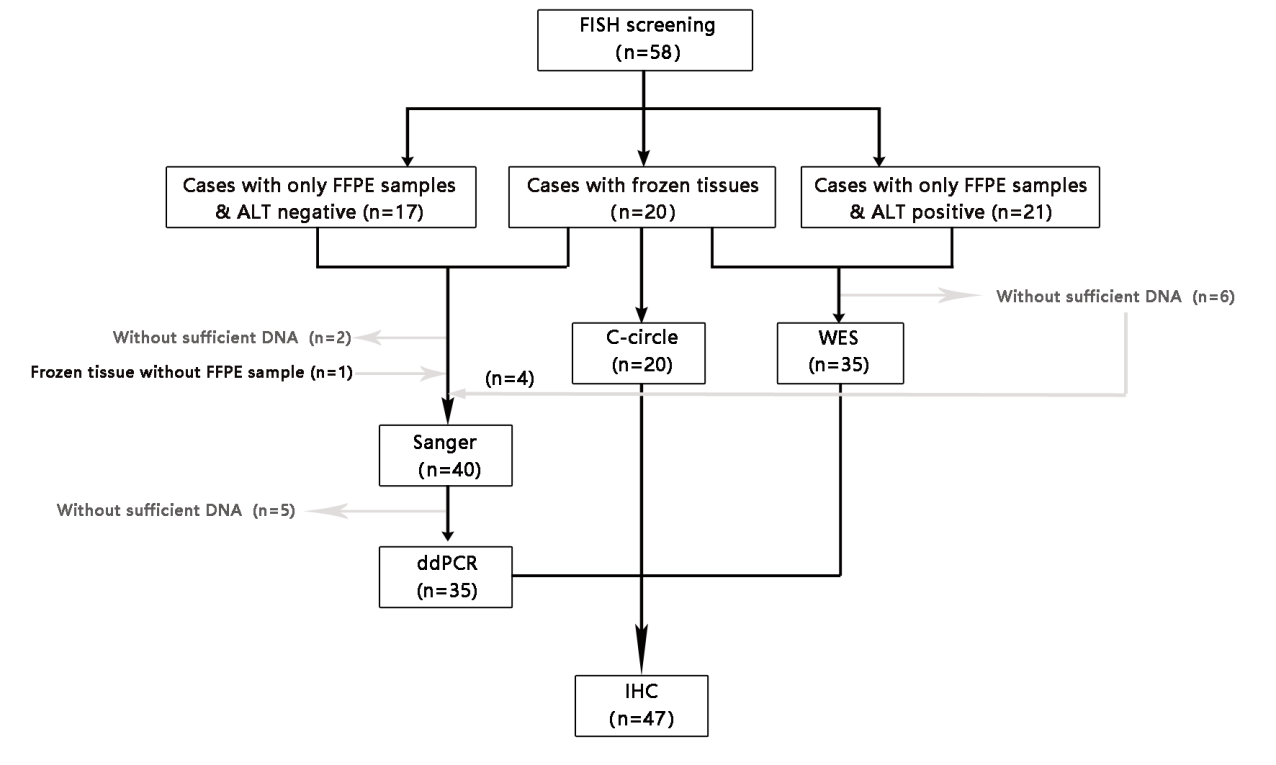 Supplemental Figure 1. Study design.A flow chart to demonstrate enrollment of GM patients in each experiment. 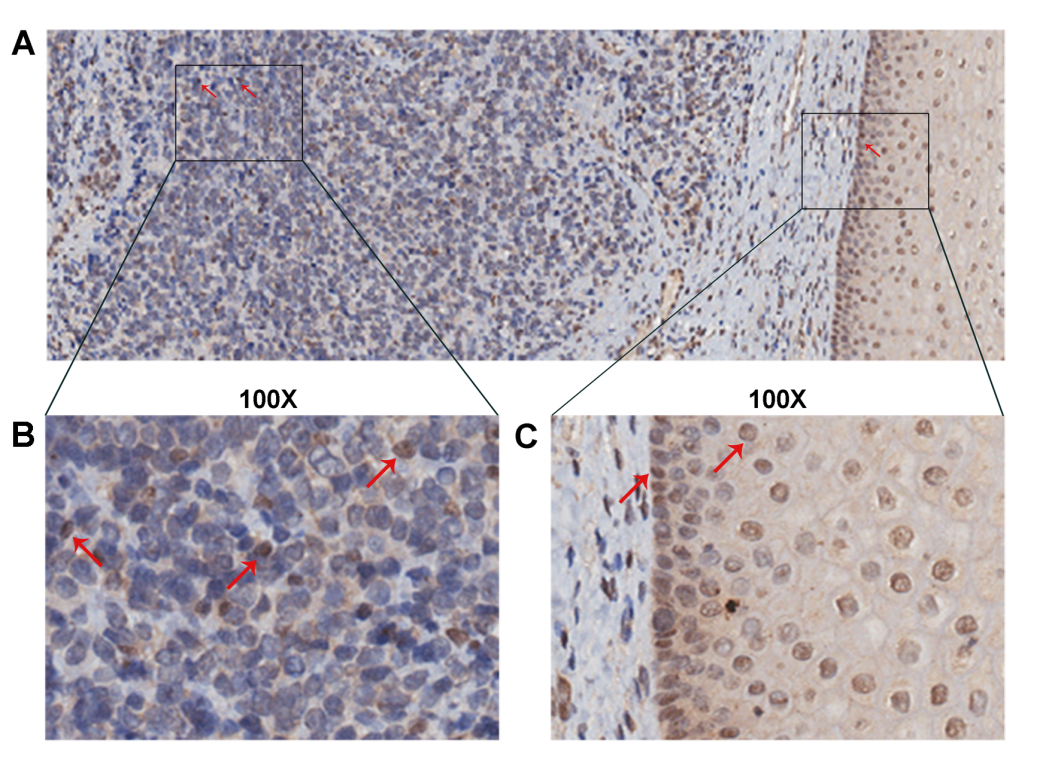 Supplemental Figure 2. Intact and lost ATRX protein stained by IHC in HSS8T.  IHC to detect ATRX protein performed on a section from case HSS8T with a truncating mutation in ATRX. (A) Coexistence of tumor and non-neoplastic cells (positive and negative for ATRX) at low magnification in HSS8T; (B) tumor cell nuclei (negative for ATRX) and non-neoplastic cells (positive for ATRX; marked by arrows) in tumor region; (C) Benign epithelial cells as a positive control for ATRX immunostaining (marked by arrows). Magnification: ×100.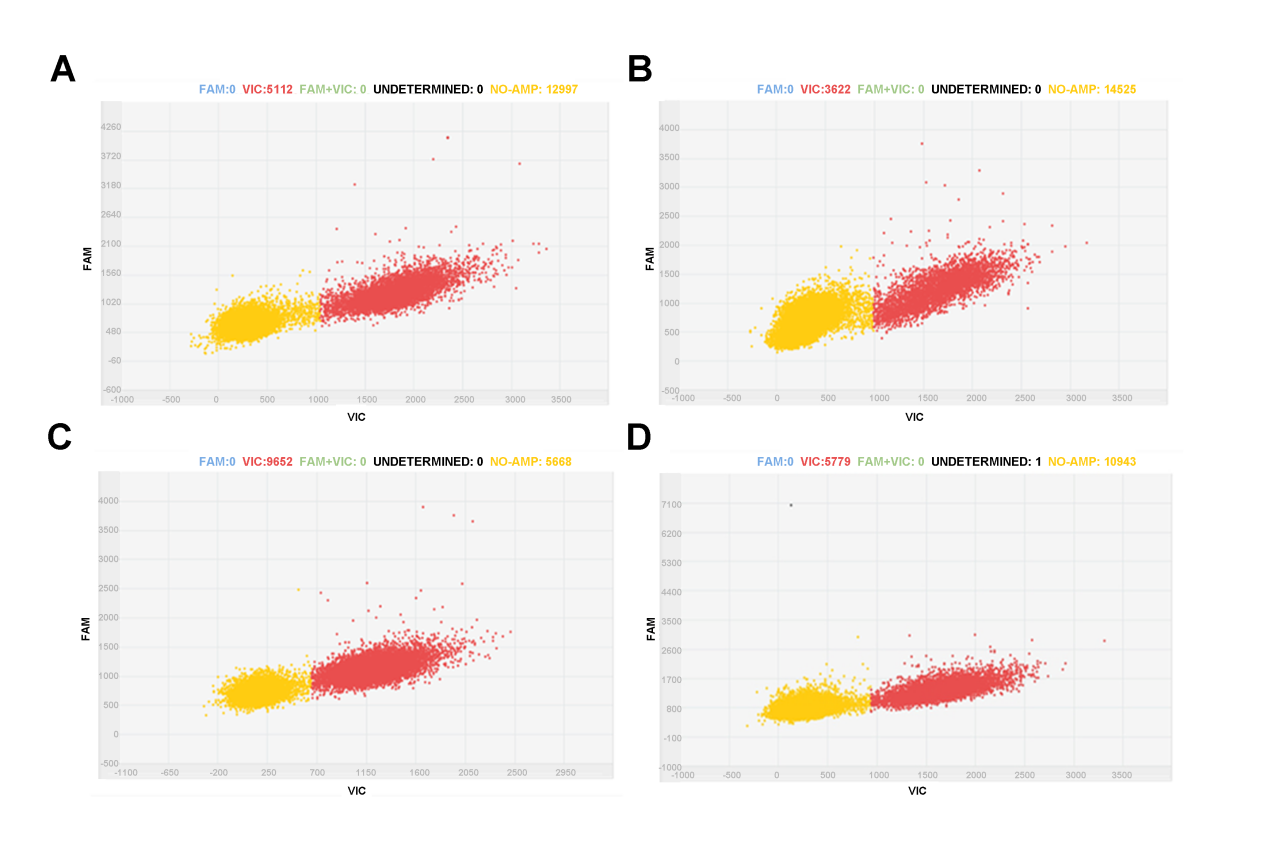 Supplemental Figure 3. Droplet digital PCR quantitative map.  Representative droplet digital plot for wild-type (VIC, red color) and mutant TERT promoter sequences (FAM, green color) in tumor samples. Yellow color represents droplets with no DNA. (A):HSS2N-TF; (B):HSS8N-TF; (C):HSS19P-TF; and (D): HSS20P-TF.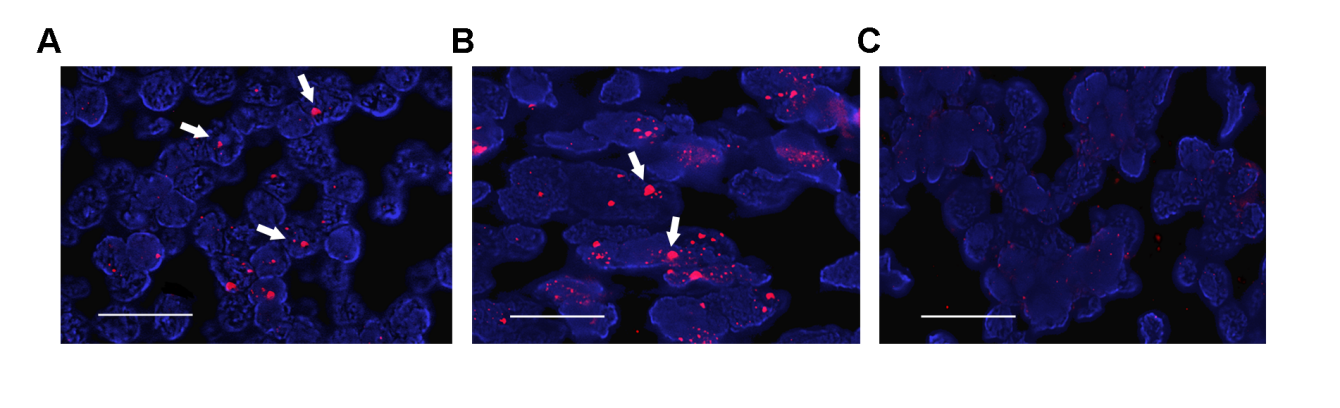 Supplemental Figure 4. FISH performed with a PNA probe to detect telomeres.(A)Weak positive signals (red with arrows) of telomeres in HSS3T; (B) Strong positive signals (red with arrows) of telomeres in HSS6T; (C) negative signals of telomeres in HSS33T. (Scar bar: 5mm)